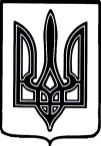   УКРАЇНА                                            БІЛКІВСЬКА СІЛЬСЬКА РАДАХУСТСЬКОГО  РАЙОНУ  ЗАКАРПАТСЬКОЇ  ОБЛАСТІВиконавчий  комітет                                                     Р І Ш Е Н Н ЯВідповідно до частини шостої  статті 59  Закону України « Про місцеве самоврядування в Україні»,та  у зв’язку з кадровими змінами, виконавчий комітет Білківської сільської ради   В И Р І Ш И В:   1.Викласти додаток №1 від 28.04.2021  року «Персональний склад комісії з житлових питань при виконавчому комітеті Білківської сільської ради»  до рішення виконавчого комітету Білківської сільської ради від 28.04.2021 року №14 « Про створення комісії з житлових питань та затвердження Положення про квартирний облік» у новій редакції (додається).    2. Контроль за виконанням цього рішення покласти на заступника сільського голови з питань діяльності виконавчого комітету Дувалко Ганну Тигомирівну.         Сільський голова                                                Василь ЗЕЙКАН   11 листопада 2021 р.       № 70село Білки Про внесення змін до рішення виконавчого комітету Білківської сільської ради від  28 квітня 2021 року №14